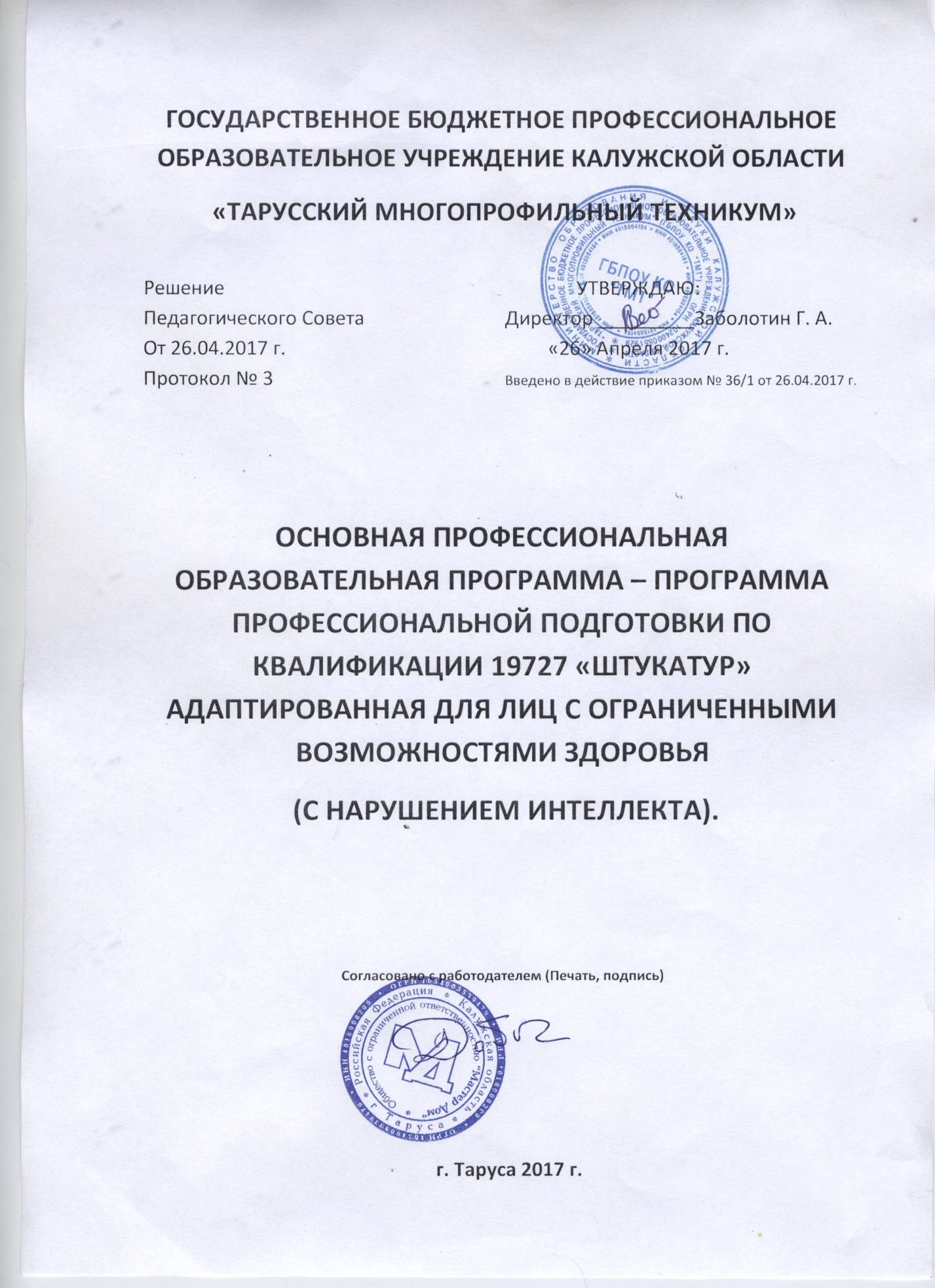 2Адаптированная	программа	профессионального	обучения	попрофессии 19727 Штукатур для обучающихся с ограниченными возможностями здоровья (выпускников специальных (коррекционных) школ VIII вида) без получения среднего общего образования разработана на основе федерального государственного образовательного стандарта среднего профессионального образования по профессии 08.01.25 Мастер отделочных строительных и декоративных работ, утверждённого приказом Министерства образования и науки Российской Федерации № 1545 от 6 декабря 2016 года, зарегистрированного Министерством юстиции (рег. № 44900 от 22 декабря2016 года); Профессионального стандарта по профессии Штукатур, утвержденного приказом Министерства труда и социальной защиты РФ от 10 марта 2015 г. № 148н, зарегистрированного Министерством юстиции (рег. № 36577 от 27 марта 2015 года).Организация-разработчик: государственное бюджетное профессиональное образовательное учреждение  Калужской области «Тарусский многопрофильный техникум»).Разработчики:Петров С.А. – заместитель директора по УПР, преподаватель высшей квалификационной категории ГБПОУ КО  «ТМТ»Петрова Л.И.– методист, преподаватель высшей квалификационной категории ГБПОУ КО  «ТМТ».3СОДЕРЖАНИЕОбщие положения1.1 Нормативно-правовые основы разработки адаптированной образовательной программы1.2. Нормативный срок освоения адаптированной образовательной программы1.3. Требования к абитуриентуХарактеристика профессиональной деятельности выпускников и требования к результатам освоения адаптированной образовательной программы2.1. Область и объекты профессиональной деятельности2.2. Виды деятельности и компетенции2.3. Функциональная карта выпускникаДокументы, определяющие содержание и организацию образовательного процесса3.1. Учебный план3.2. Календарный учебный график3.3. Рабочие программы дисциплин общепрофессионального, адаптационного и профессионального учебных циклов3.4. Рабочие программы практик3.4.1 Рабочие программы учебных практик3.4.2 Рабочие программы производственных практикКонтроль и оценка результатов освоения адаптированной образовательной программы4.1. Текущий контроль успеваемости и промежуточная аттестация обучающихся4.2. Организация государственной итоговой аттестации выпускников с ограниченными возможностями здоровьяОбеспечение специальных условий для обучающихся с ограниченными возможностями5.1. Кадровое обеспечение5.2. Учебно-методическое и информационное обеспечение5.3. Материально-техническое обеспечение5.4. Требования к организации практики обучающихся с ограниченными возможностями здоровья5.5. Характеристика социокультурной среды образовательной организации, обеспечивающей социальную адаптацию обучающихся с ограниченными возможностями здоровья41 Общие положения1.1 Нормативно-правовые основы разработки адаптированной образовательной программы профессионального обучения (далее АОППО) по квалификации 19727 Штукатур, Маляр.Адаптированная образовательная программа профессионального обучения – программа подготовки квалифицированных рабочих, адаптированная для обучения инвалидов и лиц с ограниченными возможностями здоровья с учетом особенностей их психофизического развития, индивидуальных возможностей и при необходимости обеспечивающая коррекцию нарушений развития и социальную адаптацию указанных лицОбучающийся с ограниченными возможностями здоровья – физическое лицо, имеющее недостатки в физическом и (или) психологическом развитии,подтвержденные психолого-медико-педагогической комиссией и препятствующие получению образования без создания специальных условий.Специальные условия для получения образования – условия обучения, воспитания и развития обучающихся инвалидов и обучающихся с ОВЗ, включающие в себя использование специальных образовательных программ и методов обучения и воспитания, учебных пособий и дидактических материалов, проведение групповых и индивидуальных коррекционных занятий, обеспечение досуга и другие условия, без которых затруднено освоение образовательной программы профессионального обучения инвалидами и обучающимися с ОВЗ.Нормативную правовую основу разработки адаптированной программы профессионального обучения для лиц с ограниченными возможностями здоровья (далее – Программы) составляют:Федеральный закон от 24 ноября 1995 г. N 181-ФЗ "О социальной защите инвалидов в Российской Федерации";–  Федеральный закон «Об образовании  в Российской Федерации от29.12.2012  № 273;– Указ Президента Российской Федерации от 07.05.2012 № 597 «О мероприятиях по реализации социальной политики»;Государственная программа Российской Федерации "Доступная среда" на 2011 - 2015 годы, утвержденная постановлением Правительства Российской Федерации от 17 марта 2011 г. N 175;Государственная программа Российской Федерации "Развитие образования" на 2013 - 2020 годы, утвержденная распоряжением Правительства Российской Федерации от 15 мая 2013 г. N 792-р;– Распоряжение правительства РФ от 15.10.2012 № 1921-р «Комплекс мер, направленных на повышение эффективности реализации Мероприятий по содействию трудоустройству инвалидов и на обеспечение доступности профессионального образования на 2012-2015 годы»;5– Приказ Министерства образования и науки РФ от 26 мая 2015 г. N 524 "О внесении изменений в Порядок организации и осуществления образовательной деятельности по основным программам профессионального обучения, утвержденный приказом Министерства образования и науки Российской Федерации от 18 апреля 2013 г. N 292";- Общероссийский классификатор профессий рабочих, служащих, ОК 016-94, 01.11.2005 г.;– Приказ Минобразования России от 29.10.01 №3477 "Об утверждении Перечня профессий профессиональной подготовки";- Письмо министерства образования и науки РФ от 07.07.2013 г. № ИР – 535/07 «О коррекционном и инклюзивном образовании детей»;– Порядок организации и осуществления образовательной деятельностипо основным программам профессионального обучения (утв. приказом Министерства образования и науки РФ от 18 апреля 2013 г.292);Федеральный государственный образовательный стандарт среднего профессионального образования по профессии 08.01.25 Мастер отделочных строительных и декоративных работ, утверждённый приказом Министерства образования и науки Российской Федерации № 1545 от 6 декабря 2016 года, зарегистрированный Министерством юстиции (рег. № 44900 от 22 декабря 2016 года);Профессиональный стандарт по профессии Штукатур, утвержденный приказом Министерства труда и социальной защиты РФ от 10 марта 2015 г. № 148н, зарегистрированный Министерством юстиции (рег. № 36577 от 27 марта2015 года).Методическую основу разработки адаптированной образовательной программы составляют:Требования к организации образовательной деятельности для лиц с ОВЗ в профессиональных образовательных организациях, в том числе требования к средствам обучения и воспитания, утвержденные приказом директора Департамента государственной политики в сфере подготовки рабочих Кадров и ДПО Минобрнауки России 26.12.2013 г. № 06-2412 вн;Требования к организации образовательного процесса для обучения инвалидов и лиц с ограниченными возможностями здоровья в профессиональных образовательных организациях, в том числе оснащенности образовательного процесса (письмо Департамента подготовки рабочих кадров и ДПО Министерства образования и науки Российской Федерации 18 марта 2014 г. N 06-281).1.2. Нормативный срок освоения адаптированной образовательной программыНормативный срок освоения программы 1 год 10 месяцев при очной форме обучения.61.3. Требования к абитуриентуЛицо с ограниченными возможностями здоровья при поступлении на адаптированную образовательную программу должно предъявить заключение психолого-медико-педагогической комиссии с рекомендацией об обучении по данной профессии, содержащее информацию о необходимых специальных условиях обучения.Лица, поступающие на обучение по профессии 19727 штукатур, маляр должны иметь свидетельство об окончании коррекционной школы VIII вида.Характеристика профессиональной деятельности выпускников и требования к результатам освоения адаптированной образовательнойпрограммы2.1. Область и объекты профессиональной деятельностиОбласть профессиональной деятельности выпускника: строительство и жилищно-коммунальное хозяйство.Объекты профессиональной деятельности выпускника:здания и сооружения, их элементы;материалы для отделочных работ;технологии отделочных работ;средства малой механизации, инструменты и приспособления для отделочных работ.2.2. Виды деятельности и компетенцииСлушатель адаптированной программы профессионального обучения готовится к виду деятельности: Выполнение штукатурных работ.Результаты освоения адаптированной программы определяются приобретаемыми выпускником компетенциями, т.е. его способностью применять знания, умения и личные качества в соответствии с задачами профессиональной деятельности.2.3 Функциональная карта выпускникаВыпускник должен быть готов к профессиональной деятельности по организации и проведению работ по выполнению отделки, а также производству ремонта жилых, общественных и промышленных объектов штукатуром в строительных, строительно-монтажных и эксплуатационных организациях независимо от их организационно-правовых форм.Основные виды деятельности штукатура:выполнение подготовительных работ при производстве штукатурных работ;выполнение оштукатуривания поверхностей различной степени сложности;выполнение отделки оштукатуренных поверхностей.Штукатур 2-й разрядВыпускник должен уметь:изготавливать вручную и прибивать драночные щиты, камышовые плетенки и штучные драни;прибивать изоляционные материалы и металлические сетки;7приготавливать  вручную  сухие  смеси  (гарцовку)  по  заданномусоставу;загружать бункер-питатель материалами при пневматической подаче гипса или цемента;набивать гвозди и оплетать их проволокой;делать насечку поверхностей вручную;делать пробивку гнезд вручную с постановкой пробок;процеживать и перемешивать растворы;осуществлять уход за штукатуркой;производить транспортировку используемых материалов в пределах рабочей зоны.Выпускник должен знать:виды основных материалов, применяемых при производстве штукатурных работ и беспесчаной накрывке поверхностей;основные виды штукатурок и штукатурных растворов;способы приготовления растворов, кроме растворов для штукатурок специального назначения и декоративных;наименование, назначение и правила применения ручного инструмента, приспособлений и инвентаря;способы подготовки поверхностей под штукатурку и беспесчаную накрывку.Штукатур 3-й разрядВыпускник должен уметь:покрывать поверхности простой штукатуркой и выполнять ремонт простой штукатурки;осуществлять сплошное выравнивание поверхностей;делать насечку поверхностей механизированным инструментом;производить натягивание металлической сетки по готовому каркасу;выполнять обмазку раствором проволочной сетки;осуществлять подмазку мест примыкания к стенам наличников и плинтусов;приготавливать растворы из сухих строительных смесей на цементной, гипсовой и других основах;выполнять оконопачивание коробок и мест примыканий крупнопанельных перегородок;осуществлять зачистку и подмазку плит и блоков вентиляционных коробов;выполнять перетирку штукатурки.Выпускник должен знать:свойства основных материалов и готовых растворов из сухих строительных смесей на цементной, гипсовой и других основах, применяемых при штукатурных работах и беспесчаной накрывке поверхностей;8назначение и способы приготовления раствора из сухих строительных смесей;составы мастик для крепления сухой штукатурки;способы устройства вентиляционных коробов.Документы, определяющие содержание и организацию образовательного процесса3.1. Учебный планУчебный план определяет качественные и количественные характеристики адаптированной образовательной программы: объемные параметры учебной нагрузки в целом, по семестрам; перечень дисциплин, профессиональных модулей и их составных элементов (междисциплинарных курсов, учебной и производственной практик); последовательность изучения дисциплин и профессиональных модулей; виды учебных занятий; распределение различных форм промежуточной аттестации по семестрам; распределение по семестрам и объемные показатели подготовки и проведения итоговой аттестации.Максимальный объем аудиторной нагрузки для лиц с ограниченными возможностями здоровья установлен 36 академических часов в неделю при пятидневной учебной неделе.Рабочий учебный план прилагается.3.2. Календарный учебный график прилагаетсякалендарном учебном графике указывается последовательность реализации адаптированной образовательной программы по семестрам, включая теоретическое обучение, в том числе адаптационные дисциплины, практики, промежуточные и итоговую аттестации, каникулы.Календарный учебный график прилагаетсяРабочие программы дисциплин общепрофессионального, адаптационного и профессионального учебного цикла, раздела "Физическая культура" (прилагаются аннотации)Рабочие программы профессиональных модулей согласованы с работодателями.3.4 Рабочие программы практикУчебным планом предусматривается практика в количестве 41 недель,том числе: учебная практика – 29 недель, производственная практика– 12 недель.3.4.1 Рабочие программы учебных практикПри реализации данной программы предусматриваются следующие виды учебных практик:выполнение штукатурных работ ПМ 01.Технология малярных работ -Рабочие программы учебных практикУчебная проводится концентрировано.программах указываются цели и задачи практик, требования к результатам освоения (умения и практический опыт, компетенции), основные виды деятельности слушателей (содержание работ и отводимое количество часов), требования к организации и обеспечению учебного процесса, а также формы отчетности и виды аттестации по практикам в соответствии с Положением по организации и проведению практик в ГБПОУ  КО «ТМТ».Учебная практика проводится в учебно-производственных мастерских техникума.3.4.2 Рабочие программы производственных практикПри реализации данной программы при освоении профессионального модуля проводится производственная практика.Производственная практика проводится и реализуется концентрированнонесколько периодов в рамках профессиональных модулей.Рабочие программы производственных практикВсе виды практик проводятся на базах строительных  предприятий района  на основании заключенных договоров.10Основная масса слушателей направляется техникумом на предприятия, с которыми заключены договора о социальном партнерстве.Контроль и оценка результатов освоения адаптированной образовательной программы4.1. Текущий контроль успеваемости и промежуточная аттестация обучающихсяКонкретные формы и процедуры текущего контроля успеваемости и промежуточной аттестации обучающихся с ограниченными возможностями здоровья устанавливаются образовательной организацией самостоятельно с учетом ограничений здоровья. Их рекомендуется доводить до сведения слушателей в сроки, определенные в локальных нормативных актах образовательной организации, но не позднее первых двух месяцев от начала обучения.Для обучающегося с ограниченными возможностями здоровья осуществляется входной контроль, назначение которого состоит в определении его способностей, особенностей восприятия и готовности к освоению учебного материала. Форма входного контроля для обучающихся с ограниченными возможностями здоровья устанавливается с учетом индивидуальных психофизических особенностей (устно, письменно на бумаге, письменно на компьютере, в форме тестирования и т.п.). При необходимости слушателям предоставляется дополнительное время для подготовки ответа.Текущий контроль успеваемости осуществляется преподавателем в процессе проведения практических занятий и лабораторных работ, а также выполнения индивидуальных работ, или в режиме тренировочного тестирования в целях получения информации о выполнении обучаемым требуемых действий в процессе учебной деятельности; правильности выполнения требуемых действий; соответствии формы действия данному этапу усвоения учебного материала; формирование действия с должной мерой обобщения, освоения (в том числе автоматизированности, быстроты выполнения) и т.д. Текущий контроль успеваемости для обучающихся с ограниченными возможностями здоровья имеет большое значение, поскольку позволяет своевременно выявить затруднения и отставание в обучении и внести коррективы в учебную деятельность.Промежуточная аттестация слушателей осуществляется в форме зачетов и/или экзаменов. Форма промежуточной аттестации для обучающихся с ограниченными возможностями здоровья устанавливается с учетом индивидуальных психофизических особенностей (устно, письменно на бумаге, письменно на компьютере, в форме тестирования и т.п.). При необходимости рекомендуется предусмотреть для них увеличение времени на подготовку к зачетам и экзаменам, а также предоставлять дополнительное время для подготовки ответа на зачете/экзамене. Возможно установление11индивидуальных графиков прохождения промежуточной аттестации обучающимися с ограниченными возможностями здоровья.При необходимости для обучающихся с ограниченными возможностями здоровья промежуточная аттестация может проводиться в несколько этапов. Для этого используется рубежный контроль, который является контрольной точкой по завершению изучения раздела или темы дисциплины, междисциплинарного курса, практик и ее разделов с целью оценивания уровня освоения программного материала. Формы и срок проведения рубежного контроля определяются преподавателем (мастером производственного обучения) с учетом индивидуальных психофизических особенностей обучающихся.Для промежуточной аттестации обучающихся с ограниченными возможностями здоровья по дисциплинам (междисциплинарным курсам) кроме преподавателей конкретной дисциплины (междисциплинарного курса)качестве внешних экспертов необходимо привлекать преподавателей смежных дисциплин (курсов). Для оценки качества подготовки слушателей и выпускников по профессиональным модулям необходимо привлекать в качестве внештатных экспертов работодателей.4.2. Организация итоговой аттестации выпускников с ограниченными возможностями здоровьяИтоговая аттестация проводится по завершению профессионального обучения лиц с ограниченными возможностями здоровья по адаптированной программе профессионального обучения и является обязательной для всех выпускников.Целью итоговой аттестации (далее ИА) является определение соответствия полученных знаний, умений и навыков программе профессионального обучения и установления на этой основе лицам, прошедшим профессиональное обучение, квалификационных разрядов по соответствующей профессии рабочих.ИА представляет собой форму оценки степени освоения слушателями программы профессионального обучения. Итоговая аттестация проводится на основе принципов объективности и независимости оценки качества подготовки слушателей.Программа ИА является частью программы профессионального обучения по квалификации 19727 Штукатур, маляр.Программа итоговой аттестации ежегодно разрабатывается цикловыми методическими комиссиями преподавателей по ППРКС и мастеров ПО по ППКРС и утверждается руководителем образовательной организации после обсуждения на заседаниях учебно-методического совета, совета техникума,педагогического совета техникума (с участием председателя квалификационной комиссии) и предварительного положительного заключения работодателя.Итоговая аттестация по программам профессионального обучения по квалификации 19727 Штукатур, маляр проводится в форме квалификационного экзамена12и включает защиту практической квалификационной работы, тестирование и собеседование по практике. К проведению квалификационного экзамена привлекаются представители работодателей, их объединений.Лицам, успешно сдавшим квалификационный экзамен, присваивается разряд, и выдается свидетельство о профессии рабочего.Обеспечение специальных условий для обучающихся с ограниченными возможностями здоровья5.1. Кадровое обеспечениеРеализация программы обеспечена педагогическими кадрами с соответствующим образованием и квалификацией. Педагогические работники, участвующие в реализации адаптированной образовательной программы, ознакомлены с психофизическими особенностями обучающихсяограниченными возможностями здоровья и учитывают их при организации образовательного процесса. К реализации адаптированной образовательной программы привлекаются педагог-психолог, социальный педагог, специалисты по специальным техническим и программным средствам обучения, медицинская сестра, педагог-организатор.Опыт деятельности в организациях соответствующей профессиональной сферы является обязательным для преподавателей, отвечающих за освоение обучающимся профессионального учебного цикла. Эти преподаватели и мастера производственного обучения получают дополнительное профессиональное образование по программам повышения квалификации, в том числе в форме стажировки в организациях, деятельность которых соответствует области профессиональной деятельности, не реже 1 раза в 3 года с учетом расширения спектра профессиональных компетенций.5.2. Учебно-методическое и информационное обеспечениеПрограмма обеспечена учебно-методической документацией и материалами по всем учебным дисциплинам и профессиональным модулям. Библиотечный фонд укомплектован печатными изданиями основной и дополнительной литературы по всем дисциплинам и МДК. Обеспеченность учебно-методической литературой соответствует нормативу. Обеспечение обязательной учебной литературой составляет 1 экземпляр на одного слушателя. Фонд дополнительной литературы включает официальные издания, научно-популярные периодические издания и справочно-библиографические издания по профилю подготовки, журналы и газеты. Реализация программы обеспечена доступом каждого слушателя к библиотечным фондам. Во время самостоятельной подготовки в читальном зале слушатели обеспечены информационными справочными материалами, доступом в сеть Интернет.135.3. Материально-техническое обеспечениеТехникум для реализации адаптированной программы профессионального обучения по профессии «Штукатур», располагает материально-технической базой, обеспечивающей проведение занятий по всем учебным дисциплинам и профессиональному модулю.Все учебные помещения соответствуют действующим санитарным и противопожарным правилам и нормам.Для реализации программы профессионального обучения по профессии «Штукатур» в техникуме имеются учебные кабинеты и лаборатории:кабинет основ технологии отделочных строительных работ;кабинет основ безопасности жизнедеятельности, безопасности жизнедеятельности;кабинет основ строительного черчения;кабинет основ материаловедения, охраны труда;мастерская штукатурных и облицовочно-плиточных работ;спортивный зал;спортивная площадка;библиотека, читальный зал с выходом в сеть Интернет.5.4. Требования к организации практики обучающихся с ограниченными возможностями здоровьяПрактика является обязательным разделом адаптационной программы профессионального обучения. Она представляет собой вид учебных занятий, обеспечивающих практико-ориентированную подготовку обучающихся. Организация практики слушателей регламентируется положением о практике.Видами	практики	слушателей,	осваивающих	программыпрофессионального обучения, являются: учебная практика и производственная практика. Программы практики являются составной частью реализуемой образовательной программы профессионального обучения.Программы прохождения практики разрабатываются мастерами производственного обучения, рассматривается цикловой комиссии мастеров ПО по ППКРС, и утверждаются директором техникума.Содержание всех этапов практики определяется требованиями к знаниям, умениям, практическому опыту, практико-ориентированной подготовке по профессиональному модулю программы профессионального обучения.Производственная практика направлена на приобретение слушателем практического опыта и реализуется в рамках профессионального модуля по соответствующему виду профессиональной деятельности, предусмотренных программой профессионального обучения. Для лиц с ограниченными возможностями здоровья форма проведения практики устанавливается с учетом особенностей психофизического развития, индивидуальных возможностей и состояния здоровья.При определении мест прохождения учебной и производственной практики техникум учитывает рекомендации, данные по результатам медико-14социальной экспертизы, относительно рекомендованных условий и видов труда.5.5. Характеристика социокультурной среды образовательной организации, обеспечивающей социальную адаптацию обучающихся с ограниченными возможностями здоровьяОбщая стратегия формирования среды, обеспечивающей развитие социально-личностных компетенций слушателей техникума, определена Концепцией воспитательной работы, в соответствии с которой воспитательная работа в техникуме реализуется через профессиональное, гражданское, патриотическое, духовно-нравственное, интеллектуально-познавательное, социально-практическое воспитание. Работа строится на основании перспективного и годового планов воспитательной работы.техникуме созданы условия, необходимые для всестороннего развитиясоциализации личности, сохранения здоровья обучающихся, способствующие развитию воспитательного компонента образовательного процесса, включая развитие самоуправления, участие слушателей в работе творческих коллективов общественных организаций, в спортивных и творческих мероприятиях.техникуме сформирована профессиональная и социокультурная среда, способствующая формированию готовности всех членов коллектива к общению и сотрудничеству, способности воспринимать социальные, личностные и культурные различия.Важным фактором социальной адаптации является индивидуальная поддержка обучающихся с ограниченными возможностями здоровья. Сопровождение привязано к структуре образовательного процесса, определяется его целями, построением, содержанием и методами, имеет предупреждающий характер и особенно актуально, когда у обучающихся с ограниченными возможностями здоровья возникают проблемы учебного,адаптационного, коммуникативного характера, препятствующие своевременному формированию необходимых компетенций.Сопровождение в техникуме носит непрерывный и комплексный характер:- организационно-педагогическое сопровождение направлено на контроль успеваемости обучающегося с ограниченными возможностями здоровья в соответствии с графиком учебного процесса;- психолого-педагогическое сопровождение осуществляется для обучающихся с ограниченными возможностями здоровья, имеющих проблемы в обучении, общении и социальной адаптации и направлено на изучение, развитие и коррекцию личности обучающегося и адекватность становления его компетенций;- профилактически-оздоровительное сопровождение предусматривает решение задач, направленных на повышение психических ресурсов и адаптационных возможностей лиц с ограниченными возможностями здоровья, гармонизацию их психического состояния, профилактику обострений15основного заболевания, а также на нормализацию фонового состояния, включая нормализацию иммунного статуса, что непосредственно снижает риск обострения основного заболевания;социальное сопровождение решает широкий спектр вопросов социального характера, от которых зависит успешная учеба лиц с ограниченными возможностями здоровья в образовательной организации.Культурно-досуговые мероприятия, спорт, студенческое самоуправление, совместный досуг, раскрывают и развивают разнообразные способности и таланты слушателей. Обучающиеся с ограниченными возможностями здоровья участвуют наравне с другими в культурной жизни техникума и принимают участие в общественном формировании студенческого самоуправления, спортивных секциях и творческих клубах, олимпиадах и конкурсах профессионального мастерства, имеют право на равные возможности для отдыха и занятий.Спортивно-оздоровительная деятельность в техникуме направлена на оздоровление, профилактику вредных привычек, организации досуга и привлечения слушателей к ведению здорового образа жизни, чему способствует работа спортивных секций: волейбол, баскетбол, футбол, настольный теннис, гиревой спорт и др.Наименование учебной практикиКол-во часовВыполнение штукатурных работ  ПМ 01654Выполнение малярных работ ПМ 01402Наименование производственной практикиКол-во часовВыполнение штукатурных и малярных работ  ПМ 01432Итого432